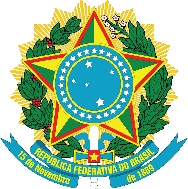 MINISTÉRIO DA EDUCAÇÃOUNIVERSIDADE FEDERAL DE ALFENASDECLARAÇÃO DE CONVIVÊNCIA MARITALEu _______________________________________________________________________, portador(a) do RG nº __________________, e C.P.F. sob o nº ______________________, residente e domiciliado no Endereço _____________________________________________ __________________________________, bairro __________________________________, na cidade de _____________________________________, DECLARO para os devidos fins que	se	fizerem	necessário	que	CONVIVO	MARITALMENTE	com __________________________________________________________________________, portador(a) do RG nº _____________________ e C.P.F. sob o nº _____________________ há _______________ anos.Declaramos ainda, a inteira responsabilidade pelas informações contidas nesta declaração, estando cientes de que a omissão ou a apresentação de informações e/ou documentos falsos ou divergentes implicam o cancelamento da inscrição do candidato junto à Universidade Federal de Alfenas.Testemunha 1 Nome:_____________________________________________________________________ RG:_____________________ CPF: ____________________ Telefone:_________________ Endereço:__________________________________________________________________ Assinatura:_________________________________________________________________Testemunha 2 Nome:_____________________________________________________________________ RG:_____________________ CPF: ____________________ Telefone:_________________ Endereço:__________________________________________________________________ Assinatura:_________________________________________________________________Testemunha 3 Nome:_____________________________________________________________________ RG:_____________________ CPF: ____________________ Telefone:_________________ Endereço:__________________________________________________________________ Assinatura:_________________________________________________________________ ______________________________, ____ de __________________________ de 20_____.__________________________________________ AssinaturaOBS: Você deve anexar a este formulário as fotos dos Documentos de Identidade (RG) e CPF de todas as testemunhas. Na internet, você encontra várias ferramentas gratuitas para isso, como https://www.ilovepdf.com/pt/juntar_pdf 